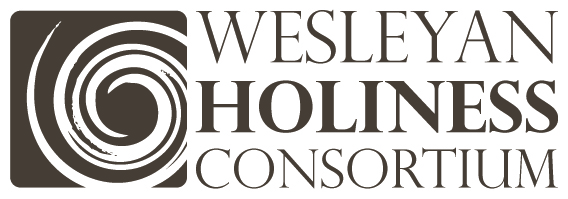 UPDATE ReportJanuary 31, 2013Greetings in Christ.  I am so honored to write and update you on the continuing ministry of the Holy Spirit through the Wesleyan Holiness Consortium.  Although there are so many things I’d like to tell you, let me focus on a few key items:Presidents’ Meeting – Just yesterday we held the annual meeting of College/University Presidents in Washington, DC.  Dr. Jim Edwards, President of Anderson University, presented comments to the group focused on the theme, “Telling our story for the sake of our future.”  Dr. Jon Wallace, President of Azusa Pacific University, guided the dialogue and Dr. Shirley Mullen, President of Houghton College, moderated the whole meeting.  The conversation was robust and deeply impactful for everyone.  Mostly, the impact and commitment to the WH heritage has become more intense in each person. You can find Jim Edwards remarks on the website. www.HolinessAndUnity.org Seattle Holiness Pastors’ Day – The second Pastors’ Day in Seattle today was as invigorating as last year.  The Aurora Nazarene Church was the venue and the Regional Leaders there have obviously created a spirit of joy and unity among the pastors.  Equally important is the obvious vibrancy of the relational strength among the Regional Leaders themselves.  JR Woodward helped as a resource person to create a thoughtful and robust conversation for the pastoral teams. You can find his PowerPoint on the website. www.HolinessAndUnity.org Funding/Budget – In response to the suggestion coming from our meeting in LA, an invoicing system has been implemented – being sent directly to your financial office for annual contributions.  Coupled with this invoice is a more personal letter to you intended to keep the cycle of funding relational and personal.  Invoices have gone to each denominational office just a few weeks ago.  Thanks for the suggestion and your participation. Aldersgate Press – is fully up and running.  Heart & Life (Callen & Thorsen) is the first book. Another has been approved and should be out by April entitled A Good Walk Home: A fable on dying like a Christian. (Larry Walkemeyer). Another project is in process dealing with Women in ministry leadership by Kimberly & Jerry Dirmann. Philadelphia & Akron/Canton – A Regional Network is being formed among the Regional Leaders in each of these areas. A second meeting of each group is scheduled for April 15 and March 12 respectively.Upcoming events – Pastors’ Days will be happening during February in Sao Paulo, Brasilia, Rio, LA. WHWC April 11-13. Also, the Board will be meeting on April 18 and August 8 and the Steering Committee in November.  Please pray for these gatherings.Audit – Capin & Crouse audit firm will be initiating an audit of the WHC to strengthen our financial system.  This was encouraged by one of the participating denominations and will add great value to organizational reputation.I hope you remain encouraged and focused in what God is doing among us.  Please feel free to encourage your denominational finance office to process their contribution again to the annual work of the WHC.  Don’t hesitate to call me if I can be of any help to you.Blessings,Kevinwww.HolinessAndUnity.org